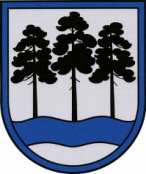 OGRES  NOVADA  PAŠVALDĪBAReģ.Nr.90000024455, Brīvības iela 33, Ogre, Ogres nov., LV-5001tālrunis 65071160, fakss 65071161, e-pasts: ogredome@ogresnovads.lv, www.ogresnovads.lv OGRES  NOVADA  PAŠVALDĪBAS  DOMES  SĒDES  PROTOKOLA  IZRAKSTS18.§ Par grozījumiem Ogres novada pašvaldības Ogres basketbola skolas amatu un amatalgu likmju sarakstāIzskatot Ogres novada pašvaldības Ogres basketbola skolas direktores Ilgas Neimanes 2016.gada 25.janvāra vēstuli Nr.4/1-1 “Par amata vienību skaitu”, kas reģistrēta Ogres novada pašvaldībā 2016.gada 25.janvārī ar Nr.2-1.4.3/437, pamatojoties uz likuma “Par pašvaldībām” 21.panta pirmās daļas 13.punktu, un saskaņā ar Valsts un pašvaldību institūciju amatpersonu un darbinieku atlīdzības likuma 11.panta pirmo daļu, balsojot: PAR – 16 balsis (A.Mangulis, I.Vecziediņa, I.Tamane, E.Helmanis, M.Siliņš, Dz.Mozule, E.Dzelzītis, V.Gaile, E.Bartkevičs, M.Legzdiņš, A.Ceplītis, S.Kirhnere, J.Laizāns, V.Pūķe, L.Strelkova, R.Javoišs), PRET - nav, ATTURAS – nav,                          Ogres novada pašvaldības dome  NOLEMJ: Izdarīt Ogres novada pašvaldības domes 21.01.2016. lēmuma „Par Ogres novada pašvaldības iestāžu amatu un amatalgu likmju sarakstu apstiprināšanu” (protokols Nr. 1; 26.§) pielikumā Nr.15 „Ogres novada pašvaldības Ogres basketbola skolas amatu un amatalgu likmju saraksts” šādus grozījumus: izteikt 1.punktu šādā redakcijā: „1. Fizioterapeits, vienību skaits – 1 (kods pēc profesiju klasifikatora 2264 02, 5.1.amatu saime, II B amata saimes līmenis, 9.mēnešalgu grupa, grupas amatalgas likme euro 390-1190)”.Noteikt, ka grozījumi Ogres novada pašvaldības domes 21.01.2016. lēmuma „Par Ogres novada pašvaldības iestāžu amatu un amatalgu likmju sarakstu apstiprināšanu” (protokols Nr. 1; 26.§) pielikumā Nr.15 „Ogres novada pašvaldības Ogres basketbola skolas amatu un amatalgu likmju saraksts” stājas spēkā ar 2016.gada 1.martu. Administratīvā departamenta Kancelejas vadītājai Ievai Vilcānei veikt atbilstošus grozījumus Ogres novada pašvaldības domes 21.01.2016. lēmuma „Par Ogres novada pašvaldības iestāžu amatu un amatalgu likmju sarakstu apstiprināšanu” (protokols Nr. 1; 26.§) pielikumā Nr.15 „Ogres novada pašvaldības Ogres basketbola skolas amatu un amatalgu likmju saraksts”.Kontroli par lēmuma izpildi uzdot Ogres novada pašvaldības izpilddirektoram Pēterim Dimantam. (Sēdes vadītāja,domes priekšsēdētāja A.Manguļa paraksts)Lēmums stājas spēkā 19.02.2016.Ogrē, Brīvības ielā 33Nr.3      2016.gada 18.februārī